Celebrando 1 ano da JMJ no Brasil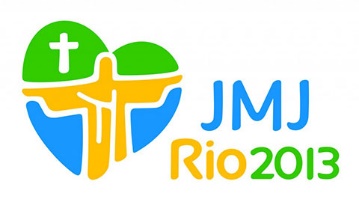 Introdução/MotivaçãoQueridos Jovens, Há exato um ano, o nosso Brasil acolheu o maior evento da juventude no mundo: a Jornada Mundial da Juventude (JMJ). Cerca de três milhões de jovens de diversos países e diferentes dioceses brasileiras “invadiram” o Rio de Janeiro para celebrar este momento histórico, junto ao nosso querido papa Francisco que, durante seis dias emocionou e direcionou os jovens a amar a Igreja e assumir o seu protagonismo na evangelização. Um momento particularmente inesquecível para a juventude católica do Brasil. Por isso, queremos unir toda a juventude em suas diversas expressões: Novas comunidades, Pastorais da Juventude, Congregações e Movimentos, mais uma vez para fazer esse momento ainda mais vivo em nós.  Vamos Celebrar um ano da JMJ, e assim, renovar os compromissos que assumimos na Missa de Envio onde o papa nos exortou dizendo: “Ide, sem medo, para servir”. Desejamos que essa data não fique somente em nossa memória, mas que seja sempre um motivo para seguirmos em frente na missão de fazer discípulos entre todas as nações. Muitas coisas já surgiram no pós-JMJ e uma delas talvez a mais importante: a Revitalização da Pastoral Juvenil, que tem o propósito de renovar a evangelização da juventude no Brasil. E assim, muitas outras irão surgir, mas para isso, não podemos estacionar. O motivo maior dessa Celebração é levar a juventude a enxergar a JMJ não só como um evento de massa, mas, como um processo de formação e animação que nos leva a abraçar a evangelização da juventude de forma afetiva e efetiva.Ambientação:Traga ao ambiente os símbolos da JMJ; a cruz e o ícone de Nossa Senhora. CânticoSou marcado desde sempre
com o sinal do Redentor,
que sobre o monte, o Corcovado,
abraça o mundo com Seu amor.(Refrão): Cristo nos convida:
"Venham, meus amigos!"
Cristo nos envia:
"Sejam missionários!"Juventude, primavera:
esperança do amanhecer;
quem escuta este chamado
acolhe o dom de crer!
Quem nos dera fosse a terra,
fosse o mundo todo assim!
Não à guerra, fora o ódio,
Só o bem e paz a não ter fim.Do nascente ao poente,
nossa casa não tem porta,
nossa terra não tem cerca,
nem limites o nosso amor!
Espalhados pelo mundo,
conservamos o mesmo ardor.
É Tua graça que nos sustenta
nos mantém fiéis a Ti, Senhor!Atendendo ao Teu chamado:
"Vão e façam, entre as nações,
um povo novo, em unidade,
para mim seus corações!"
Anunciar Teu Evangelho
a toda gente é transformar
o velho homem em novo homem
em mundo novo que vai chegar.Sinal da Cruz (Cantado)Leitura Bíblica:‘Ide e fazei discípulos entre todas as nações’ (Mt 28, 19).Para onde Jesus nos envia?Como atrair novos discípulos para a missão?Canto a Nossa Senhora: Mãe Aparecida Composição: Paulo LimaMãe aparecida, rogai por nós,
Jovens devotos, os vossos fiéis. Confiamos em vós.
Mãe Aparecida, cuida de nós,
Vosso filho Jesus, o rei dos reis ouve vossa voz.Com a Vossa poderosa intercessão
Vinde nos dar abrigo, nos estender a mão.
Dobramos os joelhos em Vossa presença,
Recebei o nosso coração.
Renovais a nossa fé, nos ajudais a lutar
Para os problemas da vida enfrentar.
Protegei os nossos jovens, mãe Aparecida, vinde nos guiar.Ave Maria! Ave Maria! Maria, mãe da juventude.
Ave Maria! Ave Maria! Maria, mãe do filho de Deus.Para Reflexão:Palavras do Papa Francisco aos jovens na JMJ-Rio 2013Ide. “A fé é uma chama que se faz mais viva quanto mais é partilhada, transmitida, para que todos possam conhecer, amar e professar que Jesus Cristo é o Senhor da Vida e da História. De forma especial, queria que este mandato de Cristo – ‘Ide’ – ressoasse em vocês, jovens da Igreja na América Latina, comprometidos com a Missão Continental promovida pelos Bispos. O Brasil, a América Latina, o mundo precisa de Cristo! Paulo exclama: ‘Ai de mim se eu não pregar o evangelho!’ (1Co 9,16).”Sem medo. “Alguém poderia pensar: ‘Eu não tenho nenhuma preparação especial, como é que posso ir e anunciar o Evangelho?’ Querido amigo, esse seu temor não é muito diferente do sentimento que teve Jeremias, um jovem como vocês, quando foi chamado por Deus para ser profeta.  Deus responde a vocês com as mesmas palavras dirigidas a Jeremias: ‘Não tenhas medo… pois estou contigo para defender-te’ (Jr 1,8). Deus está conosco! ‘Não tenham medo!’ Quando vamos anunciar Cristo, Ele mesmo vai à nossa frente e nos guia.”Para servir. “São Paulo dizia: ‘Eu me tornei escravo de todos, a fim de ganhar o maior número possível’ (1 Cor 9, 19). Para anunciar Jesus, Paulo fez-se «escravo de todos». Evangelizar significa testemunhar pessoalmente o Amor de Deus, significa superar os nossos egoísmos, significa servir, inclinando-nos para lavar os pés dos nossos irmãos, tal como fez Jesus.”“Ide, sem medo, para servir. Seguindo estas três palavras, vocês experimentarão que quem evangeliza é evangelizado, quem transmite a alegria da fé, recebe alegria. Queridos jovens, regressando às suas casas, não tenham medo de ser generosos com Cristo, de testemunhar o seu Evangelho.”  Pós-JMJEncontro Nacional de Revitalização da Pastoral JuvenilEntre os dias 11 e 15 de dezembro de 2013 estiveram reunidos em Brasília - DF, cerca de 300 lideranças da juventude de diversas expressões e dioceses do Brasil, para construírem juntos os processos de Revitalização da Pastoral Juvenil no Brasil, e tivemos três pontos destacados:Missão – A igreja reconhece a potencialidade e o protagonismo do jovem e sua contribuição na missão, surgindo assim: Seminário Nacional de Missão; Experiência Missionária na Amazônia e a Formação Missionária para Jovens na POM – Parceria Comissão Missionária CNBB (Conferência Nacional dos Bispos do Brasil), CEPJ (Comissão Episcopal Pastoral para a Juventude) e POM (Pontifícias Obras Missionárias).Capacitação – A Igreja preocupada com a capacitação dos jovens oferece diversos cursos a nível nacional como o EAD da CNBB, e pós-graduação em juventude em faculdades católicas.Setor juventude – A igreja tem um olhar especial com a juventude e suas necessidades através da estrutura e acompanhamento da CEPJ, Documento 85, Estudo 13 e o Setor Juventude Diocesano que acompanha e organiza o setor juventude diocesano ao longo do ano.Oração da JMJ 2013Ó Pai, enviaste o Teu Filho Eterno para salvar o mundo e escolheste homens e mulheres para que, por Ele, com Ele e n’Ele, proclamassem a Boa-Nova a todas as nações. Concede as graças necessárias para que brilhe no rosto de todos os jovens a alegria de serem, pela força do Espírito, os evangelizadores de que a Igreja precisa no Terceiro Milênio.Ó Cristo, Redentor da humanidade, Tua imagem de braços abertos no alto do Corcovado acolhe todos os povos. Em Tua oferta pascal, nos conduziste pelo Espírito Santo ao encontro filial com o Pai. Os jovens, que se alimentam da Eucaristia, Te ouvem na Palavra e Te encontram no irmão, necessitam de Tua infinita misericórdia para percorrer os caminhos do mundo como discípulos-missionários da nova evangelização.Ó Espírito Santo, Amor do Pai e do Filho, com o esplendor da Tua Verdade e com o fogo do Teu Amor, envia Tua Luz sobre todos os jovens para que, impulsionados pela Jornada Mundial da Juventude, levem aos quatro cantos do mundo a fé, a esperança e a caridade, tornando-se grandes construtores da cultura da vida e da paz e os protagonistas de um mundo novo.Amém!Pai Nosso...Canto FinalEu venho do sul e do norte,
Do oeste e do leste. de todo lugar
Estrada da vida eu percorro
Levando socorro a quem precisar
Assunto de paz é meu forte
Eu cruzo montanhas mas vou aprender
O mundo não me satisfaz o que
Eu quero é a paz, o que eu quero é viver.Ref: No peito eu levo uma cruz,
No meu coração o que disse Jesus
No peito eu levo uma cruz,
No meu coração o que disse JesusEu sei que não tenho a idade
Da maturidade de quem já viveu
Mas sei que já tenho a idade
De ver a verdade o que eu quero ser eu
O mundo ferido e cansado
De um negro passado de guerras sem fim
Tem medo da bomba que fez,
E da fé que desfez mas aponta pra mimEu venho trazer meu recado,
Não tenho passado mas sei entender
Um jovem foi crucificado
Por ter ensinado a gente viver
Eu grito ao mundo descrente que eu ser gente,
Que eu creio na cruz
Eu creio na força do jovem
Que segue o Caminho de Cristo Jesus